Name________________________					Date___________Sketch Notes InstructionsIntroduction:  Sketch notes are a creative alternative to traditional chapter outlines and traditional study guides for unit tests. Students who have taken the time to make a sketch note all insist that they really enjoyed doing it and that it greatly helped them to recall the information. 1. You are required to use a minimum number of terms and general concepts on your sketch note. For this assignment, you must include 20-25 terms and general concepts on the sketch note. Each term must include a brief definition or some type of image/drawing that helps to define the term. 4.  Sketch notes do not always need drawings.  You can also create diagrams. Drawings or diagrams are simply a creative and colorful ways to write down the information. Regardless, you should try to cover the majority of the paper.5.  There is no wrong way to make a sketch note. However, they do take time. In most cases, students informed me that they spent anywhere from 2-4 hours on a single sketch note. How creative or detailed a student wants their sketch note to be is completely up to them. *Below are a few examples of sketch notes.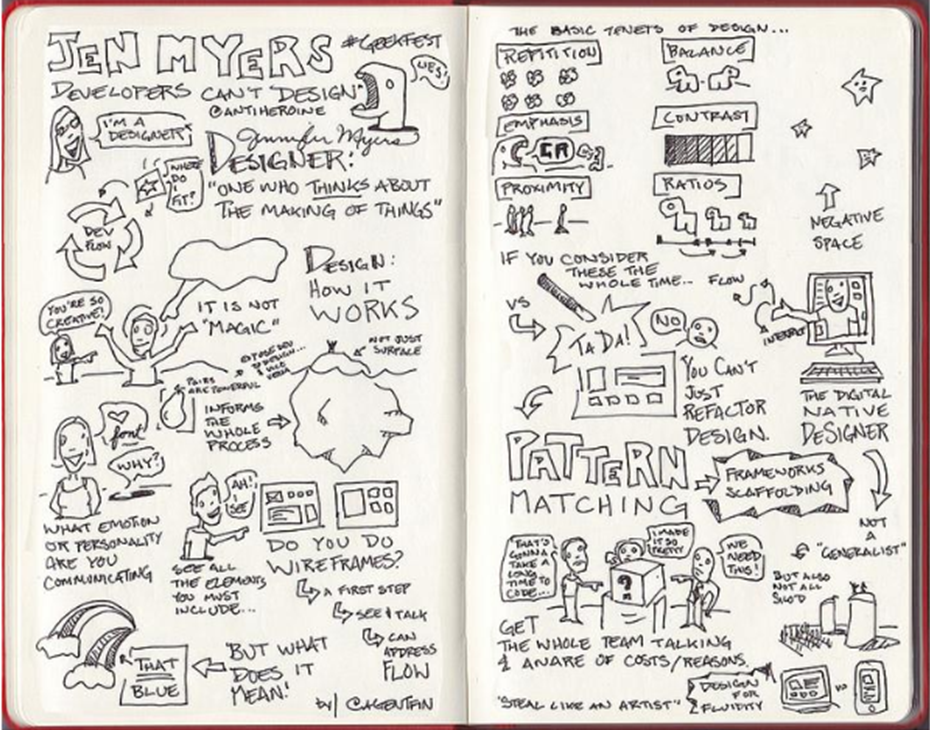 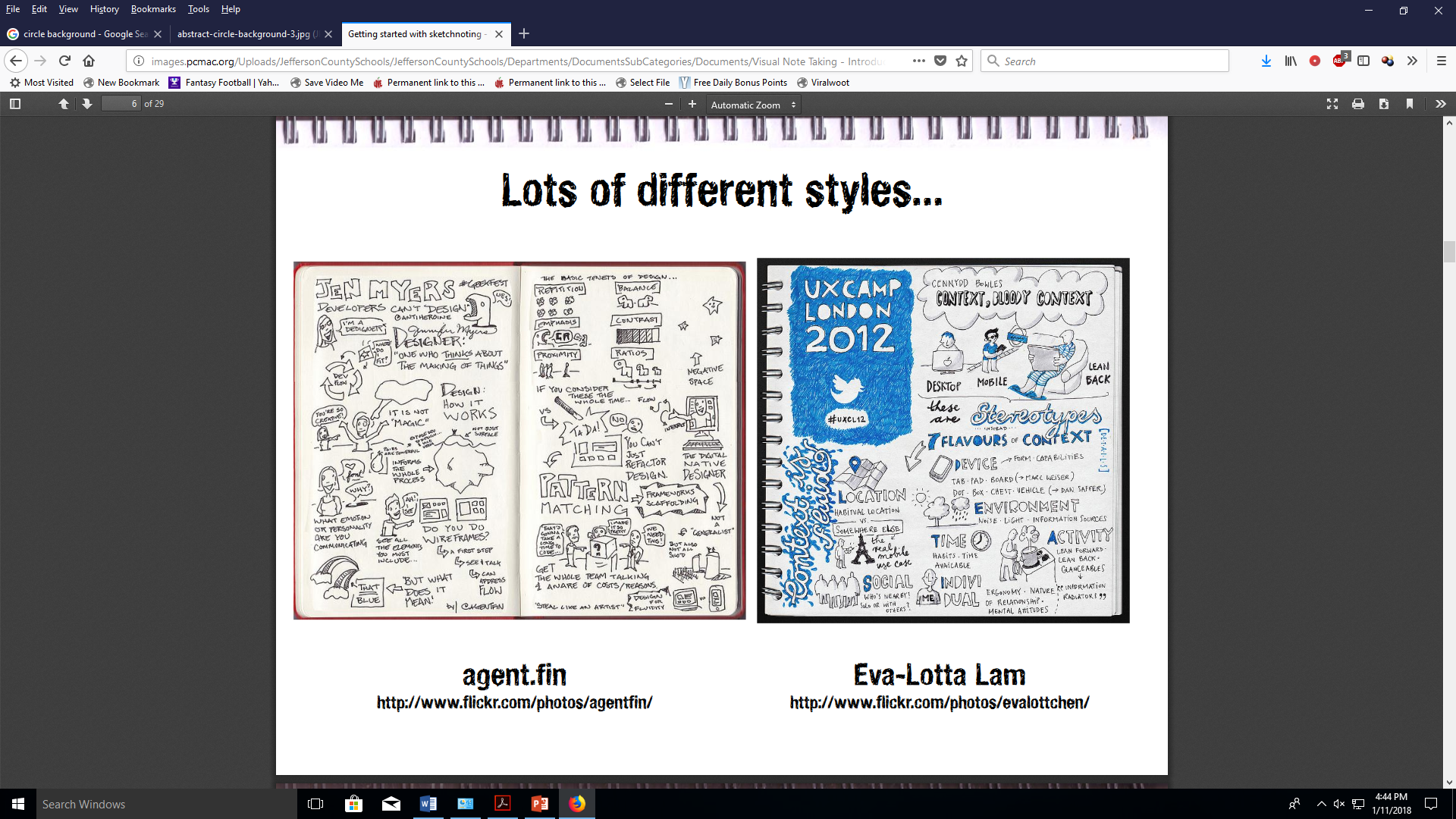 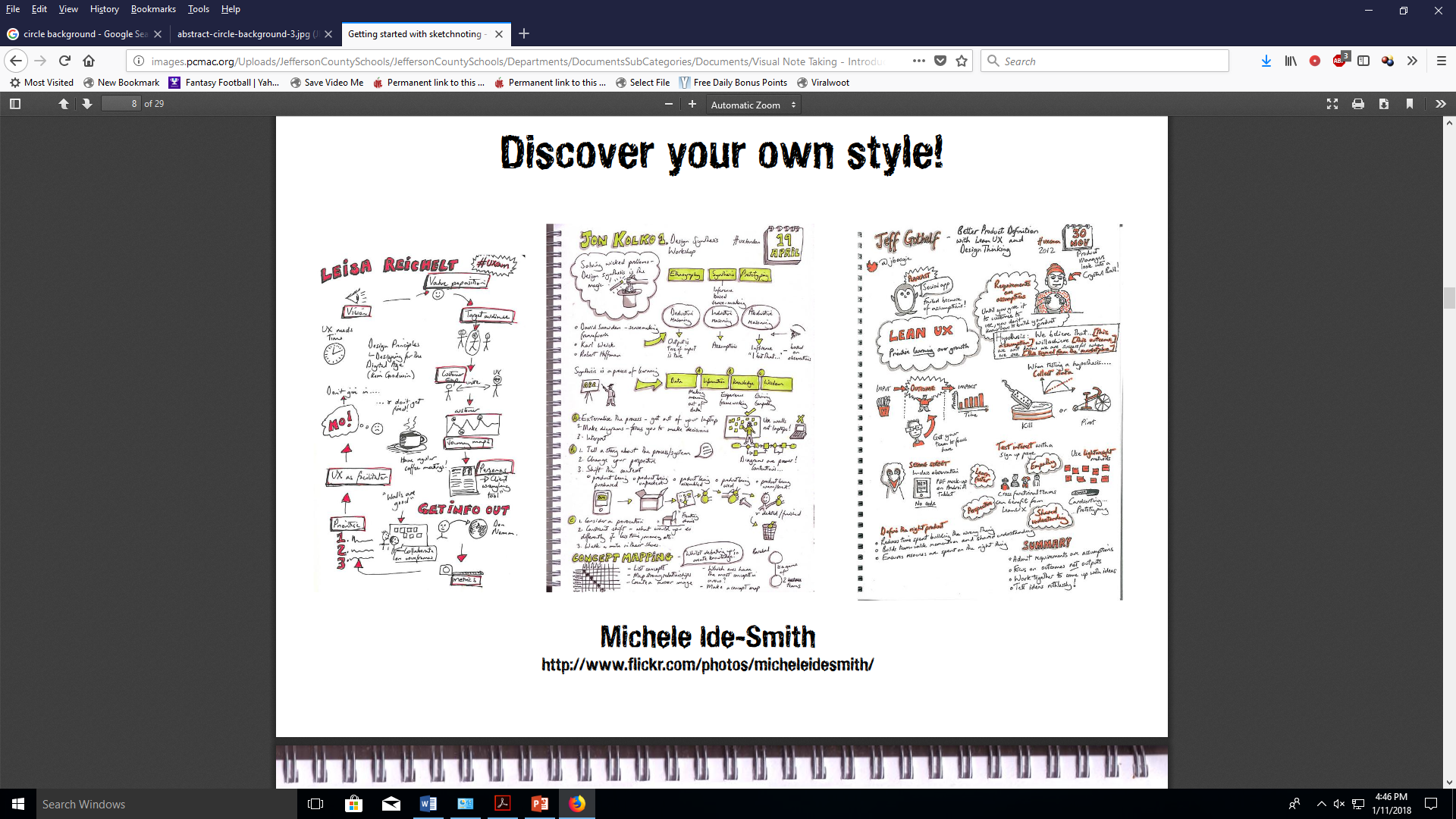 